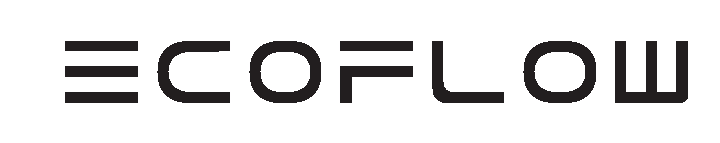 EcoFlow Glacier Plug-in BatteryПортативний холодильник Додаткова батареяПосібник користувача [Версія 1.0]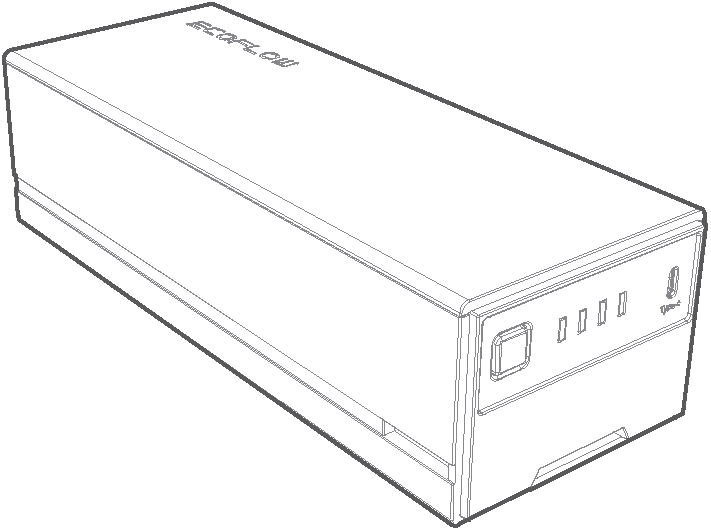 ЗАЯВА ПРО ОБМЕЖЕННЯ ВІДПОВІДАЛЬНОСТІПеред використанням виробу уважно прочитайте цей посібник користувача. Він допоможе вам ознайомитися з усіма можливостями виробу і навчитися правильно його використовувати. Після прочитання цього посібника збережіть його для подальшого використання. Неналежне використання цього виробу може призвести до отримання серйозних травм вами або іншими людьми, зокрема до пошкодження виробу та матеріальних збитків. Використання вами цього виробу означає, що ви згодні з усіма умовами цього документа і розумієте його зміст. Користувач несе відповідальність за свої дії та наслідки цих дій. Компанія EcoFlow не несе відповідальності за будь-які збитки, спричинені недотриманням користувачем правил експлуатації цього виробу, зазначених у посібнику.Відповідно до законів і нормативних вимог компанія EcoFlow залишає за собою право остаточного тлумачення цього документа і всіх документів, пов'язаних із виробом. Цей документ може бути змінений (оновлений, переглянутий або скасований) без попереднього повідомлення. Щоб отримати актуальну інформацію про виріб, відвідайте офіційний веб-сайт компанії EcoFlowЗмістТехнічні характеристики 	1Техніка безпеки 	2Посібник для початківців	3Зовнішній вигляд виробу	3Інструкції зі встановлення 	3Експлуатація виробу 	5Заряджання виробу 	6Заряджання пристроїв 	6Індикатори 	7Догляд та обслуговування 	8Інструкції з технічного обслуговування 	8Утилізація 	9Комплект поставки	9ТЕХНІЧНІ ХАРАКТЕРИСТИКИТЕХНІКА БЕЗПЕКИ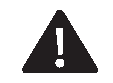 Не використовуйте пристрій поблизу джерел тепла, наприклад джерел вогню або печей.Не допускайте контакту з рідинами. Не занурюйте пристрій у воду, не допускайте намокання. Не використовуйте пристрій під дощем або в умовах підвищеної вологості.Не використовуйте пристрій в умовах сильного електростатичного/магнітного поля.Не розбирайте пристрій і не допускайте проколів гострими предметами.Не з'єднуйте одночасно позитивний і негативний електроди батареї безпосередньо металевими дротами або будь-якими іншими металевими предметами.Не розбирайте і не замінюйте елементи акумулятораНе кладіть важкі предмети на пристрій.Не блокуйте вентилятор під час роботи і не розміщуйте пристрій на запилених непровітрюваних ділянках.Не використовуйте компоненти або аксесуари від неофіційних виробників. Якщо необхідно замінити компонент або аксесуар, уточніть інформацію на офіційних каналах EcoflowЯкщо корпус упав або оголилася внутрішня частина, не усувайте неполадку самостійно, а зверніться до фахівця для перевірки та ремонту.У разі витоку хімічного реагенту з акумулятора не торкайтеся до нього і не вдихайте його. У разі випадкового потрапляння на шкіру або в очі промийте їх великою кількістю води і за необхідності вживайте заходів медичного характеруНе надягайте годинник, намиста, браслети та інші металеві предмети під час роботи з акумулятором, щоб уникнути випадкового короткого замикання. Якщо акумулятор загорівся, рекомендується використовувати засоби гасіння вогню в такому порядку: вода або розпилена вода, пісок, протипожежне покривало, порошковий вогнегасник і, нарешті, вуглекислотний вогнегасник.Якщо під час першого використання акумулятор виглядає пошкодженим або має ненормальний запах, не використовуйте його та поверніть акумулятор продавцю.При падінні акумулятора у воду помістіть його в безпечне відкрите місце і тримайтеся подалі від нього, поки він повністю не висохне. Після висихання акумулятор забороняється використовувати повторно. Утилізуйте його відповідно до інструкцій у розділі Утилізація.Якщо акумулятор все ще заряджається після того, як минув нормальний час заряджання, припиніть заряджання. Перезаряджання може призвести до перегріву, деформації або загоряння акумулятора.Зберігайте виріб у недоступному для дітей і домашніх тварин місці.Посібник для початківцівЗовнішній вигляд виробуІнструкції зі встановленняВстановлення акумулятора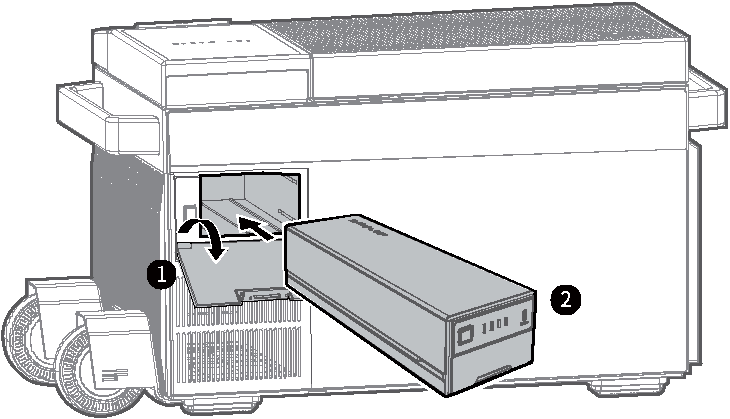 Виймання акумулятора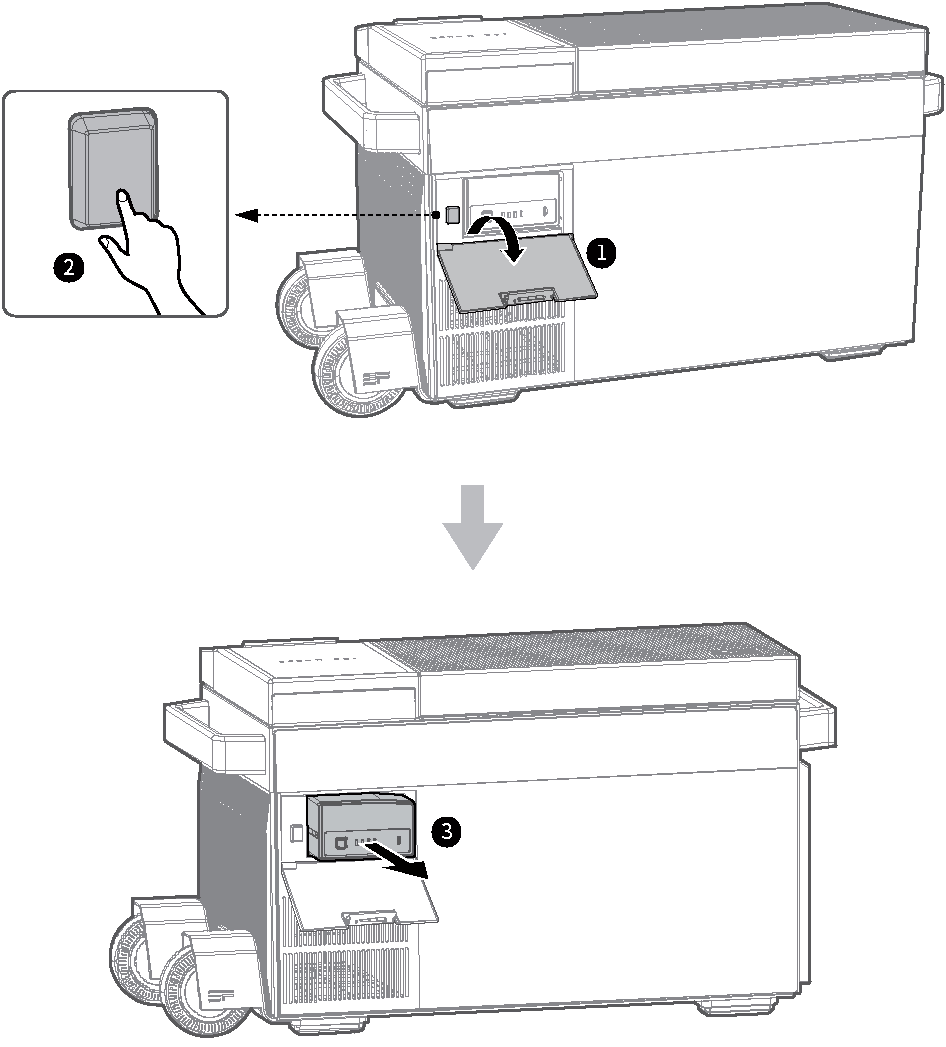 Експлуатація виробу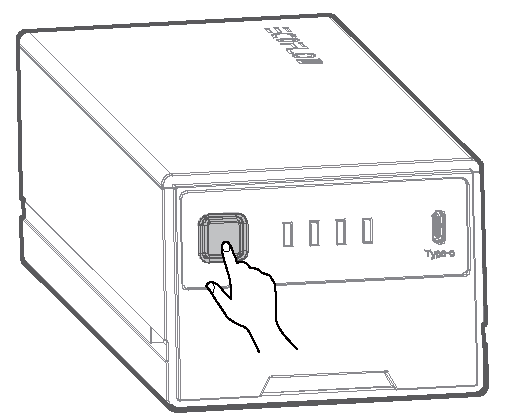 - Під час увімкнення холодильника одночасно з ним вмикається акумулятор ВХ100. У разі вимкнення холодильника одночасно з ним вимикається акумулятор ВХ100.- Незалежно від того, увімкнений чи вимкнений холодильник, і чи знаходиться акумулятор ВХ100 на місці, натисніть кнопку живлення акумулятора, щоб увімкнути або вимкнути порт USB-С незалежно від керування портом холодильника.Заряджання виробуВиріб підтримує два методи заряджання:- Під'єднайте EFBX100.- Під'єднайте до адаптера з портом USB-С.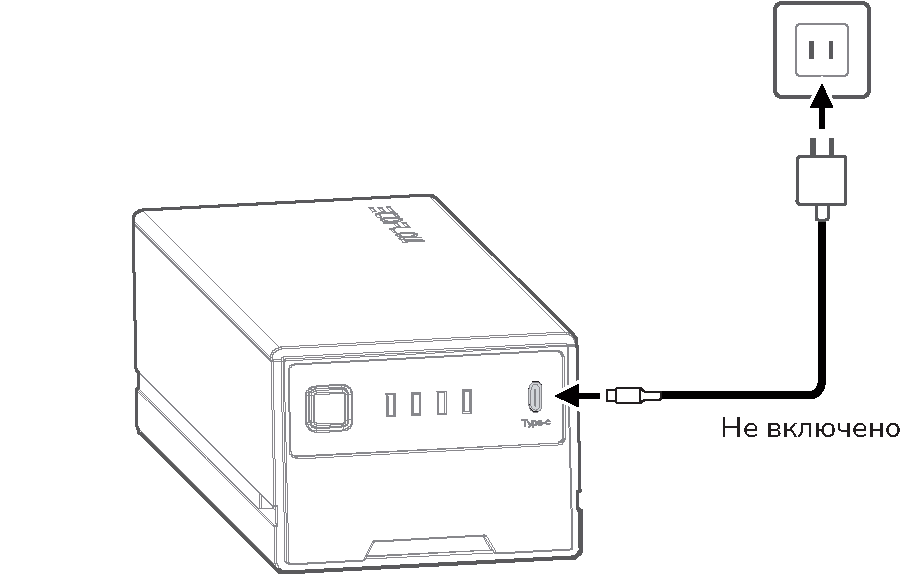 Заряджання пристроїв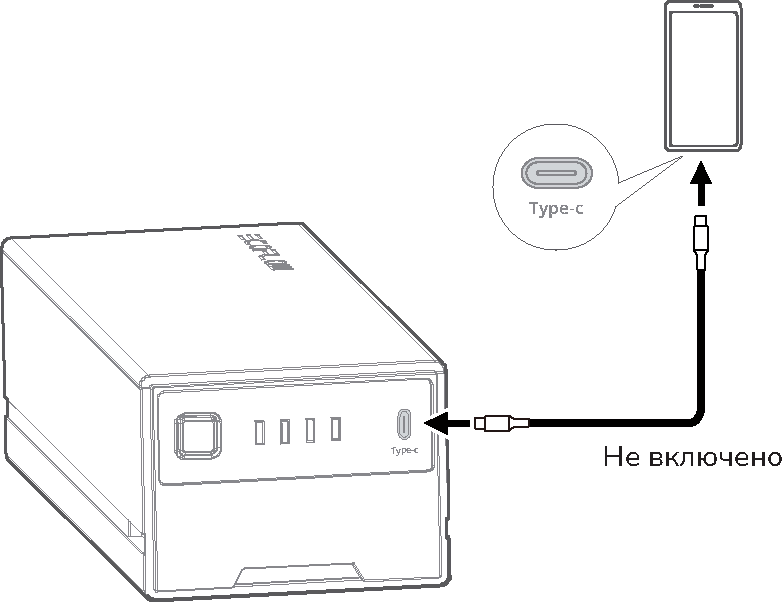 ІндикаториДогляд та обслуговуванняІнструкції з технічного обслуговуванняВстановлюйте акумулятор у сухому та добре провітрюваному приміщенні. Якщо температура навколишнього середовища надто висока або занадто низька, це може вплинути на швидкість саморозряджання акумулятора і прискорить його природне старіння. Рекомендується зберігати виріб при температурі від 15 °С до 35 °С і тримати акумулятор від джерел води, тепла та інших металевих предметів.Якщо акумулятор не використовується протягом тривалого часу, рекомендується зберігати акумулятор належним чином наполовину зарядженим (50 % SOC). Рекомендується розряджати акумулятор до 30% що три місяці, а потім заряджати до 60%.З міркувань безпеки не зберігайте акумулятор у приміщенні з температурою вище 35 °С або нижче 15 °С протягом тривалого часу.Щоб продовжити термін служби акумулятора, рекомендується експлуатувати його у навколишньому середовищі з температурою від 15 до 35 °С.Якщо температура акумулятора опускається нижче 0 °С, його забороняється використовувати для заряджання. Якщо температура акумулятора опускається нижче -10 °С , його забороняється використовувати для розряджання.Якщо після використання рівень заряду акумулятора нижчий за 1 %, зарядіть його до 60 % перед зберіганням. Якщо акумулятор простоював протягом тривалого часу при недостатній потужності, це може призвести до незворотного пошкодження його елементів та скорочення строку служби.Коли акумулятор не використовувався надто довго та сильно розряджений, він переходить у захисний режим глибокого сну. У такому випадку перед повторним використанням зарядіть акумуляторУтилізація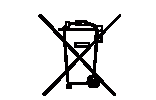 Якщо дозволяють умови, обов'язково повністю розрядіть акумулятор, перш ніж поміщати його в призначений бак для переробки. Цей виріб містить елементи живлення. Акумулятори містять небезпечні хімічні речовини, і їх забороняється викидати у звичайні баки для сміття. Для отримання додаткової інформації ознайомтеся із законодавством та регламентами з переробки та утилізації акумуляторів для вашого регіону та забезпечте їх дотримання.Якщо акумулятор неможливо повністю розрядити через несправність виробу, не викидайте його безпосередньо в контейнер для утилізації. Замість цього звернітьсяу професійну компанію з переробки акумуляторів для їхньої подальшої переробки.Акумулятор не може запуститися після розряджання. Утилізуйте акумулятор відповідно до місцевих законів та правил переробки та утилізації.Комплект поставкиЗагальна інформаціяЗагальна інформаціяМодельEFBX100-EBНомінальна потужність298 ВтгЧас заряджання2,5 годиниНомінальна напруга21,6 ВКомбінація6S3PНапруга відсічення під час заряджання25,16 ВНапруга відсічення під час розряджання18 ВМаксимальний струм безперервного заряджання8,9 АМаксимальний струм безперервного розряджання33,3 АРоз'єм USB-СВведення: 100 Вт (20 В/5 А), заряджання протягом 4 годин Виведення: 100 Вт макс. (5 В/9 В/12 В/15 В/20 В, 5 А)Система елементівЛітієвий NСМ-акумуляторРесурс у циклах	Після 800 циклів залишкова ємність становить 80 %.Габаритні розміри245.5 мм х 92 мм х 68 ммМаса нетто1,9 кгУмови експлуатації	Умови експлуатації	Температура розряджанняВід -20 °С до 50 °СТемпература заряджанняВід 0 °С до  45 °СТемпература зберіганняВід -20 °С до 45 °С (Оптимальний варіант: від 15 °С до 35 °С)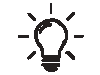 На заряджання і розряджання акумулятора впливає його фактична температура 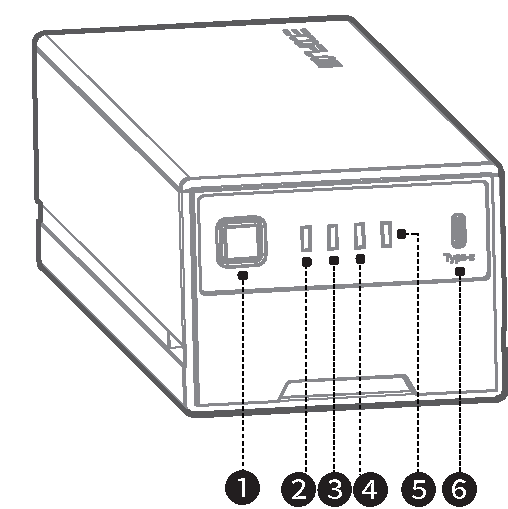 Кнопка живленняіндикатор 1Індикатор 2індикатор 3Індикатор 4Роз'єм UBC-С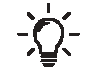 Перед встановленням акумулятора переконайтеся, що холодильник вимкнений.Перед витяганням акумулятора переконайтеся, що холодильник вимкнений.Акумулятор ВХ100 можна використовувати з холодильником або окремо.Анімація при запускуІндикатори 1-4 включаються послідовно.Індикатори 1-4 включаються послідовно.Анімація приІндикатори 4-1 вимикаютьсяІндикатори 4-1 вимикаютьсявимкненніпослідовно.послідовно.Індикатор високої температуриБлимає лише індикатор 2.Блимає лише індикатор 2.Індикатор низької температуриБлимає лише індикатор 3.Блимає лише індикатор 3.0%Індикатори 1-4 блимають одночасно.Індикація рівня потужності (розряджання)1-25%Світиться індикатор 1.Індикація рівня потужності (розряджання)26-50%Загоряються індикатори 1-2.51-75%Загоряються індикатори 1-3.76-100%Загоряються індикатори 1-4.0-25%Блимає індикатор 1.26-50%Світиться індикатор 1, а індикатор 2 блимає.Індикація рівня потужності (заряджання)51-75%Загоряються індикатори 1-2, а індикатор 3 блимає.76-99%Загоряються індикатори 1-3, а індикатор 4 блимає.100%Загоряються індикатори 1-4.Індикація оновленняІндикатори 2 і 3 блимають по черзі.Індикатори 2 і 3 блимають по черзі.EFBX100-EBАкумулятор, 1 шт.Посібник користувача та гарантійний талон, 1 шт.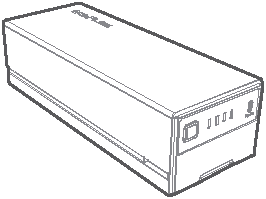 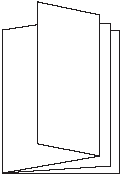 